ΠΑΡΑΣΚΕΥΗ 9 ΦΕΒΡΟΥΑΡΙΟΥΑΘΗΝΑ,  11 ΙΑΝΟΥΑριου 2018ΥΠΕΥΘΥΝΕΣ ΚΑΤΑΡΤΙΣΗΣ ΕΠΟΠΤΕΙΩΝΒΕΡΡΟΙΟΠΟΥΛΟΥ ΣΟΦΙΑ (210 – 82 03 390) SVERRIOP@AUEB.GR ΚΩΛΕΤΣΗ ΜΑΡΙΑ                (210 – 82 03 421) KOLETSI@AUEB.GR ΣΗΜΕΙΩΣΗ 1: ΟΙ ΗΜΕΡΟΜΗΝΙΕΣ ΚΑΙ ΟΙ ΩΡΕΣ ΤΩΝ ΕΞΕΤΑΣΕΩΝ ΠΟΥ ΕΜΦΑΝΙΖΟΝΤΑΙ ΣΤΟ ΠΡΟΓΡΑΜΜΑ ΤΩΝ ΕΠΟΠΤΕΙΩΝ, ΕΙΝΑΙ ΔΥΝΑΤΟΝ ΝΑ ΤΡΟΠΟΠΟΙΗΘΟΥΝ ΑΠΟ ΤΟ ΤΜΗΜΑ ΣΠΟΥΔΩΝ ΤΟΥ ΠΑΝΕΠΙΣΤΗΜΙΟΥ ΠΟΥ ΕΧΕΙ ΤΗΝ ΕΥΘΥΝΗ ΓΙΑ ΤΗ ΣΥΝΤΑΞΗ ΚΑΙ ΔΙΑΧΕΙΡΙΣΗ ΤΟΥ ΠΡΟΓΡΑΜΜΑΤΟΣ ΤΩΝ ΕΞΕΤΑΣΕΩΝ. ΈΤΣΙ, ΟΙ ΕΠΟΠΤΕΣ ΠΡΕΠΕΙ ΝΑ ΠΑΡΑΚΟΛΟΥΘΟΥΝ ΤΟ ΠΡΟΓΡΑΜΜΑ ΤΩΝ ΕΞΕΤΑΣΕΩΝ, ΜΕΣΩ ΤΗΣ ΙΣΤΟΣΕΛΙΔΑΣ ΤΟΥ ΠΑΝΕΠΙΣΤΗΜΙΟΥ ΣΕ ΟΛΗ ΤΗ ΔΙΑΡΚΕΙΑ ΤΗΣ ΕΞΕΤΑΣΤΙΚΗΣ ΠΕΡΙΟΔΟΥ ΩΣΤΕ ΝΑ ΕΝΗΜΕΡΩΝΟΝΤΑΙ ΓΙΑ ΤΥΧΟΝ ΑΛΛΑΓΕΣ ΣΤΙΣ ΗΜΕΡΕΣ/ΩΡΕΣ ΤΩΝ ΜΑΘΗΜΑΤΩΝ ΠΟΥ ΕΠΟΠΤΕΥΟΥΝ. σημειωση 2: ΣΕ ΟΡΙΣΜΕΝΑ ΜΑΘΗΜΑΤΑ ΑΠΑΙΤΟΥΝΤΑΙ ΠΑΡΑΠΑΝΩ ΕΠΟΠΤΕΣ (ΣΥΜΦΩΝΑ ΜΕ ΤΑ ΑΜΦΙΘΕΑΤΡΑ), ΑΛΛΑ Η ΔΥΝΑΜΙΚΟΤΗΤΑ ΤΩΝ ΕΠΟΠΤΩΝ είναι ΣΥΓΚΕΚΡΙΜΕΝΗ (21 ΕΠΟΠΤΕς).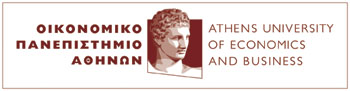 ΟΙΚΟΝΟΜΙΚΟ ΠΑΝΕΠΙΣΤΗΜΙΟ ΑΘΗΝΩΝΟΙΚΟΝΟΜΙΚΟ ΠΑΝΕΠΙΣΤΗΜΙΟ ΑΘΗΝΩΝΟΙΚΟΝΟΜΙΚΟ ΠΑΝΕΠΙΣΤΗΜΙΟ ΑΘΗΝΩΝΟΙΚΟΝΟΜΙΚΟ ΠΑΝΕΠΙΣΤΗΜΙΟ ΑΘΗΝΩΝΟΙΚΟΝΟΜΙΚΟ ΠΑΝΕΠΙΣΤΗΜΙΟ ΑΘΗΝΩΝΠΡΟΓΡΑΜΜΑ ΕΞΕΤΑΣΕΩΝ ΜΑΘΗΜΑΤΩΝ ΧΕΙΜΕΡΙΝΟΥ ΕΞΑΜΗΝΟΥΤΜΗΜΑ ΟΡΓΑΝΩΣΗΣ ΚΑΙ ΔΙΟΙΚΗΣΗΣ  ΕΠΙΧΕΙΡΗΣΕΩΝΠΡΟΓΡΑΜΜΑ ΕΞΕΤΑΣΕΩΝ ΜΑΘΗΜΑΤΩΝ ΧΕΙΜΕΡΙΝΟΥ ΕΞΑΜΗΝΟΥΤΜΗΜΑ ΟΡΓΑΝΩΣΗΣ ΚΑΙ ΔΙΟΙΚΗΣΗΣ  ΕΠΙΧΕΙΡΗΣΕΩΝΠΡΟΓΡΑΜΜΑ ΕΞΕΤΑΣΕΩΝ ΜΑΘΗΜΑΤΩΝ ΧΕΙΜΕΡΙΝΟΥ ΕΞΑΜΗΝΟΥΤΜΗΜΑ ΟΡΓΑΝΩΣΗΣ ΚΑΙ ΔΙΟΙΚΗΣΗΣ  ΕΠΙΧΕΙΡΗΣΕΩΝΠΡΟΓΡΑΜΜΑ ΕΞΕΤΑΣΕΩΝ ΜΑΘΗΜΑΤΩΝ ΧΕΙΜΕΡΙΝΟΥ ΕΞΑΜΗΝΟΥΤΜΗΜΑ ΟΡΓΑΝΩΣΗΣ ΚΑΙ ΔΙΟΙΚΗΣΗΣ  ΕΠΙΧΕΙΡΗΣΕΩΝΠΡΟΓΡΑΜΜΑ ΕΞΕΤΑΣΕΩΝ ΜΑΘΗΜΑΤΩΝ ΧΕΙΜΕΡΙΝΟΥ ΕΞΑΜΗΝΟΥΤΜΗΜΑ ΟΡΓΑΝΩΣΗΣ ΚΑΙ ΔΙΟΙΚΗΣΗΣ  ΕΠΙΧΕΙΡΗΣΕΩΝΕΞΕΤΑΣΤΙΚΗ ΠΕΡΙΟΔΟσ ΙΑΝΟΥΑΡΙΟΥ - ΦΕΒΡΟΥΑΡΙΟΥ 2018ΕΞΕΤΑΣΤΙΚΗ ΠΕΡΙΟΔΟσ ΙΑΝΟΥΑΡΙΟΥ - ΦΕΒΡΟΥΑΡΙΟΥ 2018ΕΞΕΤΑΣΤΙΚΗ ΠΕΡΙΟΔΟσ ΙΑΝΟΥΑΡΙΟΥ - ΦΕΒΡΟΥΑΡΙΟΥ 2018ΕΞΕΤΑΣΤΙΚΗ ΠΕΡΙΟΔΟσ ΙΑΝΟΥΑΡΙΟΥ - ΦΕΒΡΟΥΑΡΙΟΥ 2018ΕΞΕΤΑΣΤΙΚΗ ΠΕΡΙΟΔΟσ ΙΑΝΟΥΑΡΙΟΥ - ΦΕΒΡΟΥΑΡΙΟΥ 2018ΑΚΑΔ. ΕΤΟΣ 2017-2018ΑΚΑΔ. ΕΤΟΣ 2017-2018ΑΚΑΔ. ΕΤΟΣ 2017-2018ΑΚΑΔ. ΕΤΟΣ 2017-2018ΑΚΑΔ. ΕΤΟΣ 2017-2018ΗΜΕΡΟΜΗΝΙΑΩΡΑΜΑΘΗΜΑΕΞΕΤΑΣΤΗΣΕΠΟΠΤΕΣΠΑΡΑΣΚΕΥΗ 1 ΔΕΚΕΜΒΡΙΟΥΠΑΡΑΣΚΕΥΗ 1 ΔΕΚΕΜΒΡΙΟΥΠΑΡΑΣΚΕΥΗ 1 ΔΕΚΕΜΒΡΙΟΥΠΑΡΑΣΚΕΥΗ 1 ΔΕΚΕΜΒΡΙΟΥΠΑΡΑΣΚΕΥΗ 1 ΔΕΚΕΜΒΡΙΟΥΑ2519.00-21.00Μικροοικονομική  ΙΜπουρλακης1.βουρλουμησΠΑΡΑΣΚΕΥΗ 8 ΔΕΚΕΜΒΡΙΟΥΠΑΡΑΣΚΕΥΗ 8 ΔΕΚΕΜΒΡΙΟΥΠΑΡΑΣΚΕΥΗ 8 ΔΕΚΕΜΒΡΙΟΥΠΑΡΑΣΚΕΥΗ 8 ΔΕΚΕΜΒΡΙΟΥΠΑΡΑΣΚΕΥΗ 8 ΔΕΚΕΜΒΡΙΟΥΑ2519.00-21.00Ποσοτικές Μέθοδοι  Ι 1.δημουλασΔΕΥΤΕΡΑ 11 ΔΕΚΕΜΒΡΙΟΥΔΕΥΤΕΡΑ 11 ΔΕΚΕΜΒΡΙΟΥΔΕΥΤΕΡΑ 11 ΔΕΚΕΜΒΡΙΟΥΔΕΥΤΕΡΑ 11 ΔΕΚΕΜΒΡΙΟΥΔΕΥΤΕΡΑ 11 ΔΕΚΕΜΒΡΙΟΥΑ2419.00-21.00Γεν. αρχεσ Διοίκ. Επιχ. 1.βαρτζιωτη ΔΕΥΤΕΡΑ 15 ianoyaΡΙΟΥΔΕΥΤΕΡΑ 15 ianoyaΡΙΟΥΔΕΥΤΕΡΑ 15 ianoyaΡΙΟΥΔΕΥΤΕΡΑ 15 ianoyaΡΙΟΥΔΕΥΤΕΡΑ 15 ianoyaΡΙΟΥΑ3208:00-10:00Χρημ/κη Οικονομ.ΜπρΑτης1.ΜΠΡΑΤΗΣΑίθ. 201 & 202 κτίριο ΤΡΟΙΑΣ10.00-12.00Advertising & Comm. Managementπανηγυρακησ1.ΣΩΤΗΡΙΟΥ2. ΒΟΥΡΛΟΥΜΗΣ3.ΚΑΣΟΤΑΚΗΑΜΦ.ΔΕΡΙΓ., Δ12, Α, Β, Γ, Χ,  Δ22, Δ23, Δ2419:00-21:00Οργάν. & Διοίκηση Επιχειρήσεων ΙΙωαννΙδης - ΜανωλΟπουλος1.βελη *2.μαρτιδου3.ΝΑΚΑΣ4. ΓΩΓΟΥ5.ΜΑΝΔΥΛΗ6.ΜΑΜΗ7.ΚΑΚΑΛΕΤΡΗΣ8.ΔΗΜΟΥΛΑΣ9.ΤΣΕΤΣΕΚΑ10.ΚΟΧΥΛΑ11.ΚΑΛΟΚΑΣΗΣ12.ΤΡΟΥΛΗ13.ΚΟΥΛΟΡΙΔΑΣ14.ΨΙΛΟΥΤΣΙΚΟΥΤΡΙΤΗ 16 ΙΑΝΟΥΑΡΙΟΥΤΡΙΤΗ 16 ΙΑΝΟΥΑΡΙΟΥΤΡΙΤΗ 16 ΙΑΝΟΥΑΡΙΟΥΤΡΙΤΗ 16 ΙΑΝΟΥΑΡΙΟΥΤΡΙΤΗ 16 ΙΑΝΟΥΑΡΙΟΥΑ, Β, Γ, Δ12 10:30-13:00 διεθνη λογ. προτυπα γκικασ1. ΒΕΡΡΟΙΟΠΟΥΛΟΥΑμφ.Δερ., Α,Β, Γ,Χ, Υ1, Δ12, Δ22, Δ23,Δ24, Δο13:30-15:30Αρχες ΚοινωνιολογιαςΚαβουνιδη1.ΒΕΡΡΟΙΟΠΟΥΛΟΥ2.κΩΛΕΤΣΗ3.βεληΤΕΤΑΡΤΗ 17 ΙΑΝΟΥΑΡΙΟΥΤΕΤΑΡΤΗ 17 ΙΑΝΟΥΑΡΙΟΥΤΕΤΑΡΤΗ 17 ΙΑΝΟΥΑΡΙΟΥΤΕΤΑΡΤΗ 17 ΙΑΝΟΥΑΡΙΟΥΤΕΤΑΡΤΗ 17 ΙΑΝΟΥΑΡΙΟΥΑ21,Α22,Α23, Α24, Α25,Α31, Α32,Α44,Α47, Α48 14:00-16:00Μαρκετινγκ ΥπηρεσιωνΓιαννοπουλος1.ΝΑΚΑΣ2.ΚΩΛΕΤΣΗ3.ΒΕΡΡΟΙΟΠΟΥΛΟΥ4.ΚΟΧΥΛΑ Αμφ.Δερ., Α, Β, Γ, Χ, Υ1, Δο, Δ12, Δ22, Δ23, Δ24, Α21, Α22, Α23, Α24, Α2518:30-20:30Χρημ. Διοίκηση ΙΙ (Ειδικά Θέματα Χρημ. Διοίκησης)ΔρΑκος - ΜπαμπαλΟς1.μπαμπαλοσ2.ΤΣΕΤΣΕΚΑ3.ΜΑΡΤΙΔΟΥ4.ΜΑΜΗ5.ΔΗΜΟΥΛΑΣ6.ΓΩΓΟΥ7.ΒΟΥΡΛΟΥΜΗΣ8.ΒΕΛΗ9.ΚΟΧΥΛΑ10.ΚΑΣΟΤΑΚΗ11. ΝΑΚΑΣ12.ΒΕΡΡΟΙΟΠΟΥΛΟΥ*13.ΚΟΥΛΟΡΙΔΑΣ14.ΜΑΝΔΥΛΗ15.ΚΑΚΑΛΕΤΡΗΣ16.ΚΑΛΟΚΑΣΗς(+ 6 ΜΡΚ)ΗΜΕΡΟΜΗΝΙΑΩΡΑΜΑΘΗΜΑΕΞΕΤΑΣΤΗΣΕΠΟΠΤΕΣΠΕΜΠΤΗ 18 ΙΑΝΟΥΑΡΙΟΥΠΕΜΠΤΗ 18 ΙΑΝΟΥΑΡΙΟΥΠΕΜΠΤΗ 18 ΙΑΝΟΥΑΡΙΟΥΠΕΜΠΤΗ 18 ΙΑΝΟΥΑΡΙΟΥΑμφ.Δερ., Α, Β, Γ, Χ, Υ1, Δ12, Δο, Δ22, Δ23, Δ24, Α21, Α22, Α23, Α24, Α2513:00-15:00ΜικροοικονομικΗ ΙΜπουρλΑκης1.ΝΑΚΑΣ2.ΒΕΡΡΟΙΟΠΟΥΛΟΥ*3.ΚΩΛΕΤΣΗ4.ΚΑΣΟΤΑΚΗ5.ΚΟΧΥΛΑ6.ΜΑΜΑΚΟΥ7.ΚΟΥΛΟΡΙΔΑΣ8.ΤΡΟΥΛΗ9.ΒΕΛΗ10.ΒΟΥΡΛΟΥΜΗΣ11.ΓΩΓΟΥ12.ΔΗΜΟΥΛΑΣ13.ΣΩΤΗΡΙΟΥ14.ΜΑΜΗ15.ΤΣΕΤΣΕΚΑ16.ΜΑΡΤΙΔΟΥ17.ΚΑΚΑΛΕΤΡΗΣΠΑΡΑΣΚΕΥΗ 19 ΙΑΝΟΥΑΡΙΟΥΠΑΡΑΣΚΕΥΗ 19 ΙΑΝΟΥΑΡΙΟΥΠΑΡΑΣΚΕΥΗ 19 ΙΑΝΟΥΑΡΙΟΥΠΑΡΑΣΚΕΥΗ 19 ΙΑΝΟΥΑΡΙΟΥΠΑΡΑΣΚΕΥΗ 19 ΙΑΝΟΥΑΡΙΟΥΑ3108:00-10:00Συστ. ΣτΗρ. Αποφ.ΚαρδαρΑς1.ΚΩΛΕΤΣΗ*Αμφ.Δερ.,Δ12,  Δο, Χ, Υ1, Γ, Δ2215:30-17:30  ΔιοΙκηση Παραγωγhς και ΥπηρεσιΩνΜανιΑτης1.ΝΑΚΑΣ2.ΜΑΝΔΥΛΗ3.ΜΑΡΤΙΔΟΥ4.ΨΙΛΟΥΤΣΙΚΟΥ5.βουρλουμησ6.μαμη7.ΚΑΛΟΚΑΣΗς8.ΒΟΥΡΛΟΥΜΗΣ9.ΒΕΡΡΟΙΟΠΟΥΛΟΥ*10.ΣΩΤΗΡΙΟΥ11.κακαλετρησ12.ΓΩΓΟΥΑ, Β, Γ19:30-21:00Αγγλική Γλώσσα Ι – Αγγλικά: Μέρος ΑΚαραμητρΟγλου1.ΝΑΚΑΣΔΕΥΤΕΡΑ 22 ΙΑΝΟΥΑΡΙΟΥΔΕΥΤΕΡΑ 22 ΙΑΝΟΥΑΡΙΟΥΔΕΥΤΕΡΑ 22 ΙΑΝΟΥΑΡΙΟΥΔΕΥΤΕΡΑ 22 ΙΑΝΟΥΑΡΙΟΥΔΕΥΤΕΡΑ 22 ΙΑΝΟΥΑΡΙΟΥΗ/Υ 1, 2, 309:00-11:00ΛογιστικΑ Πληρ. ΣυστΗματαΠαυλΑτος1.κωλετση*2.ΣΩΤΗΡΙΟΥ(+ 1 ΠΛΗΡ.)Η/Υ 1, 2, 311:30-13:30ΛογιστικΑ Πληρ. ΣυστΗματαΠαυλΑτος1.κωλετση*2.βερροιοπουλου3.ΣΩΤΗΡΙΟΥΑμφ.Δερ., Δ12 Γ14:00-16:00Συστηματα Διαχ.Επιχ. ΠορωνΙωαννου1.γωγουΑ21, Α22, Α23, Α24, Α2516:30-18:30Βιομηχανικο Β2Β Μαρκετινγκηντουνας1.ΜΑΝΔΥΛΗ2.ΜΑΡΤΙΔΟΥΗΜΕΡΟΜΗΝΙΑΩΡΑΜΑΘΗΜΑΕΞΕΤΑΣΤΗΣΕΠΟΠΤΕΣΤΡΙΤΗ 23 ΙΑΝΟΥΑΡΙΟΥΤΡΙΤΗ 23 ΙΑΝΟΥΑΡΙΟΥΤΡΙΤΗ 23 ΙΑΝΟΥΑΡΙΟΥΤΡΙΤΗ 23 ΙΑΝΟΥΑΡΙΟΥΤΡΙΤΗ 23 ΙΑΝΟΥΑΡΙΟΥΑίθ. 201 & 202 κτίριο ΤΡΟΙΑΣ9.30-11.30Financial Management κουρετασ1.ΒΑΡΤΖΙΩΤΗ*2.ΒΕΛΗ3.ΒΟΥΡΛΟΥΜΗΣΑμφ.Δερ.,Δ12, Α, Β, Γ, Χ, Υ1, Δο, Δ22, Δ23, Δ24, Α21, Α22, Α2314:00-16:00Ποσοτικές Μέθοδοι Ι (Γεν.Διοίκηση Επιχειρήσεων)ΛορεντζιΑδης1.λορεντζιαδησ2.ΚΩΛΕΤΣΗ*3.ΚΟΧΥΛΑ4.ΣΩΤΗΡΙΟΥ5.ΚΟΥΛΟΡΙΔΑΣ6.ΤΡΟΥΛΗ7.ΓΩΓΟΥ8.ΔΗΜΟΥΛΑΣ9.ΚΑΛΟΚΑΣΗΣ10.ΜΑΜΗ11.ΜΑΜΑΚΟΥ12.ΤΣΕΤΣΕΚΑ13.ΝΑΚΑΣ14.ΜΑΡΤΙΔΟΥ15.ΚΑΚΑΛΕΤΡΗΣ16. ΒΕΡΡΟΙΟΠΟΥΛΟΥ 17.ΨΙΛΟΥΤΣΙΚΟΥΑ44 16:30-18:30Χρηματ/κΟ ΔΙκαιοΚουλορΙδας1.κουλοριδας*Αμφ.Δερ., Δ12, Α, Β, Γ, Χ, υ119:00-21:00ΦορολογιαΧαλΕβας 1.ΜΑΡΤΙΔΟΥ2.ΜΑΝΔΥΛΗ3.ΜΑΜΗ4.ΚΑΚΑΛΕΤΡΗΣ5.ΔΗΜΟΥΛΑΣ6.ΓΩΓΟΥ7.ΤΣΕΤΣΕΚΑ8.ΝΑΚΑΣ9.ΚΟΧΥΛΑ10. ΚΑΣΟΤΑΚΗΤΕΤΑΡΤΗ 24 ΙΑΝΟΥΑΡΙΟΥΤΕΤΑΡΤΗ 24 ΙΑΝΟΥΑΡΙΟΥΤΕΤΑΡΤΗ 24 ΙΑΝΟΥΑΡΙΟΥΤΕΤΑΡΤΗ 24 ΙΑΝΟΥΑΡΙΟΥΤΕΤΑΡΤΗ 24 ΙΑΝΟΥΑΡΙΟΥΑίθ. 201 & 202 κτίριο ΤΡΟΙΑΣ10.00-11.30Business Policy & Strategy  σαλαβου1.μαμη2.μανδυλη Αμφ.Δερ., Α, Β, Γ, Χ, Υ1, Δ12, Δο, Δ22, Δ23, Δ2410:30-13:30ΑνΑλυση ΛογιστικΩν ΚαταστΑσεωνΚαραμάνης - Ναούμ1.ναουμ2.βερροιοπουλου3.κωλετση4.κασοτακη5.κοχυλα*6.μαμακου7.βαρτζιωτη8.βελη9.βουρλουμησ10.δημουλασ11.τσετσεκα12.κουλοριδασ13.τρουλη14.κακαλετρησ15.μαρτιδου16. ΣΩΤΗΡΙΟΥΑίθ. 201 & 202 κτίριο ΤΡΟΙΑΣ11.30-13.00Entrepreneurship σαλαβου1.μαμη2.μανδυληΑ, Β, Γ, Χ, Υ116:30-18:30ΠοσοτικΕς ΜΕθοδοι ΙΙΙ (Οικονομετρία)ΒΑμβουκας1.βερροιοπουλου*2.κωλετση3.μαρτιδου4.βαρτζιωτη5.βελη6.ΣΩΤΗΡΙΟΥ7.γωγου8.δημουλασ(+ 1 ΠΛΗΡ.)Αμφ.Δερ., Δ12, Δο, Δ22, Δ23, Δ2416:30-18:30ΠοσοτικΕς ΜΕθοδοι ΙΙΙ (ΟικονομετρΙα)ΚαζΑνας1.καζανασ2.νακασ3.κασοτακη4.κοχυλα*5.καλοκασησ6.τσετσεκα7. ΨΙΛΟΥΤΣΙΚΟΥ(+ 1 ΠΛΗΡ.)ΗΜΕΡΟΜΗΝΙΑΩΡΑΜΑΘΗΜΑΕΞΕΤΑΣΤΗΣΕΠΟΠΤΕΣΠΕΜΠΤΗ 25 ΙΑΝΟΥΑΡΙΟΥΠΕΜΠΤΗ 25 ΙΑΝΟΥΑΡΙΟΥΠΕΜΠΤΗ 25 ΙΑΝΟΥΑΡΙΟΥΠΕΜΠΤΗ 25 ΙΑΝΟΥΑΡΙΟΥΠΕΜΠΤΗ 25 ΙΑΝΟΥΑΡΙΟΥΑμφ.Δερ., Γ, Δ12, Δο, Δ22, Δ23, Δ24, Χ, Υ108:00-10:00Μάρκετινγκ Λιανικού και Χονδρικού ΕμπορίουΜπαλτας1.κωλετση2.βερροιοπουλου3.κοχυλα4.κακαλετρησ5.βαρτζιωτηΑίθ. 201 & 202 κτίριο ΤΡΟΙΑΣ10.00-12.00Money & Capital Markets κασιματησ1.βαρτζιωτη2.μανδυληΑμφ.Δερ., Α, Β, Γ, Χ, Υ1, Δο, Δ22, Δ23, Δ24, Δ12, Α21, Α22, Α2314:00-16:00ΔιεθνεΙς ΟικονομικΕς ΣχεσειςΒΑμβουκας1.κασοτακη*2.βελη3.βουρλουμησ4.γωγου5.δημουλασ6.καλοκασησ7.ΣΩΤΗΡΙΟΥ8.τρουλη9.μαρτιδου(+2 ΔΕΤ, + 6 ΠΛΗΡ.)Α, Β, Γ, Χ, Υ1, Δο16:30-18:30 Αγγλική Γλώσσα V – Επιχ. Αλλ. & ΕπικοινωνίαΣτεφανΕα1.κασοτακη2.βελη3.βουρλουμησ*4.γωγου5.δημουλασ6.καλοκασησ7.νακασ8.τρουλη9.ΣΩΤΗΡΙΟΥΠΑΡΑΣΚΕΥΗ 26 ΙΑΝΟΥΑΡΙΟΥΠΑΡΑΣΚΕΥΗ 26 ΙΑΝΟΥΑΡΙΟΥΠΑΡΑΣΚΕΥΗ 26 ΙΑΝΟΥΑΡΙΟΥΠΑΡΑΣΚΕΥΗ 26 ΙΑΝΟΥΑΡΙΟΥΠΑΡΑΣΚΕΥΗ 26 ΙΑΝΟΥΑΡΙΟΥΑμφ.Δεριγνύ, Α, Β, Γ,Δ12, Δ22, Δ23, Δ24 11:30-13:30Οργανωσιακή Συμπ.και ΗγεσίαΜπουραντας1.ΜΑΝΔΥΛΗ2.ΣΩΤΗΡΙΟΥ3.μαμηΑΜΦ.ΔΕΡ., Α, Β, Γ, Χ, Υ1, Δο, Δ12, Δ22, Δ23, Δ2414:00-16:00ΣτρατηγικΟς ΣχεδιασμΟς ΜΑρκετινγκΣιΩμκος - ΣταυριαΝΕα1.σταυριανεα2.γωγου3.μανδυλη*4. μαμη5.ΨΙΛΟΥΤΣΙΚΟΥ6.κασοτακη7.κοχυλα8.ΣΩΤΗΡΙΟΥ9.βουρλουμησ10.δημουλασ11.καλοκασησ12.τσετσεκα13.κακαλετρησ14.τρουλη(+1 ΟΙΚ., + Καναβιτσα- + Τραντα)Α24, Α25, Α31, Α32, Α47, Α4814:00-16:00Μάρκ. Αγρ. Προϊόν. &ΤροφίμωνΠαινεσης1.μαρτιδουΔΕΥΤΕΡΑ 29 ΙΑΝΟΥΑΡΙΟΥΔΕΥΤΕΡΑ 29 ΙΑΝΟΥΑΡΙΟΥΔΕΥΤΕΡΑ 29 ΙΑΝΟΥΑΡΙΟΥΔΕΥΤΕΡΑ 29 ΙΑΝΟΥΑΡΙΟΥΔΕΥΤΕΡΑ 29 ΙΑΝΟΥΑΡΙΟΥΑ08:30-10:30ΕφαρμογΕς Επιχ. ΠληροφορικΗςΜαμΑκου1.βαρτζιωτη2.κασοτακη*Η/Υ 1, 2, 308:30-13:30ΕφαρμογΕς Επιχ. ΠληροφορικΗςΜαμΑκου1.μαμακου*2.καλοκασησ3.τσετσεκαΑμφ.Δερ.,Δ12, Α, Β, Γ, Χ, Υ1, Δ22, Δ23, Δ24, Δο13:30-15:30ΨυχολογιαΚοκκινακη - Παπαχριστοπουλος1.μανδυληΑ21, Α22, Α23, Α24, Α2515:30-17:30ΧρηματοδοτικΗ ΔιοΙκηση ΙΙΙΚασιμΑτης1.μανδυλη2.νακασ3.βελη4.γωγου5.βουρλουμησ6.δημουλασ*ΗΜΕΡΟΜΗΝΙΑΩΡΑΜΑΘΗΜΑΕΞΕΤΑΣΤΗΣΕΠΟΠΤΕΣΤΕΤΑΡΤΗ 31 ΙΑΝΟΥΑΡΙΟΥΤΕΤΑΡΤΗ 31 ΙΑΝΟΥΑΡΙΟΥΤΕΤΑΡΤΗ 31 ΙΑΝΟΥΑΡΙΟΥΤΕΤΑΡΤΗ 31 ΙΑΝΟΥΑΡΙΟΥΑμφ.Δερ., Α, Β, Γ, Χ, Υ1, Δ12, Δο, Δ22, Δ23, Δ24, Α21, Α22, Α23, Α24, Α258:00-10:30Εισαγωγή Χρηματ. Λογιστική (Λογιστική Ι)ΔεδοΥλης1.βερροιοπουλου*2.κασοτακη3.κοχυλα4.κωλετση5.βαρτζιωτη6.βελη7.βουρλουμησ8.δημουλασ9.κακαλετρησ10.ΣΩΤΗΡΙΟΥ11.μανδυλη12.τσετσεκα13.κουλοριδασ14.μαρτιδου15.νακασ16. ΨΙΛΟΥΤΣΙΚΟΥΑ31, Α32, Α47, Α48, α2513:30-15:30Ρυθμιστικά Θέματα Επ. & Λειτ. Κεφαλ. Εταιρ. Διακυβ.ΤαρνανΙδου1.βελη2.βαρτζιωτη3.γωγου4.βερροιοπουλου5. κωλετση*ΠΕΜΠΤΗ 1 ΦΕΒΡΟΥΑΡΙΟΥΠΕΜΠΤΗ 1 ΦΕΒΡΟΥΑΡΙΟΥΠΕΜΠΤΗ 1 ΦΕΒΡΟΥΑΡΙΟΥΠΕΜΠΤΗ 1 ΦΕΒΡΟΥΑΡΙΟΥΠΕΜΠΤΗ 1 ΦΕΒΡΟΥΑΡΙΟΥΑμφ.Δερ., Α, Β, Γ, Χ, δ1208:00-10:00Θέματα Επιχ. Πολ. &ι ΣτρατηγικήςΠαπαδΑκης -  ΙωαννΙδης1.ΒΕΛΗ2.ΒΟΥΡΛΟΥΜΗΣ3.κωλετση4.κασοτακη5.ΣΩΤΗΡΙΟΥ6.βερροιοπουλου*7.ΚΟΧΥΛΑ8.βαρτζιωτηΑμφ.Δερ.10:30-12:30Επιχειρ. Πληρ. & Βάσεις ΔεδομένωνΜαμΑκου1.βαρτζιωτη *2.κασοτακηΗ/Υ 1, 2, 310:30-15:30Επιχειρ. Πληρ. & Βάσεις ΔεδομένωνΜαμΑκου1.μαμακου*2.καλοκασησΑμφ.Δερ., Δ12, Α, Β, Γ, Χ, Υ1, Δο, Δ22, Δ23, Δ2419:00-21:00Αστικό Δίκαιο (Αστικό Δίκαιο Ι)ΤροΥλη1.τρουλη*2.νακασ3.τσετσεκα4.μαρτιδου5.μανδυλη6.μαμη7.κακαλετρησ8.δημουλασ9.γωγου10.κοχυλα11.κουλοριδασ12.ΨΙΛΟΥΤΣΙΚΟΥ13.βουρλουμησ14.βαρτζιωτη(+1 ΠΛΗΡ.) ΗΜΕΡΟΜΗΝΙΑΩΡΑΜΑΘΗΜΑΕΞΕΤΑΣΤΗΣΕΠΟΠΤΕΣΠΑΡΑΣΚΕΥΗ 2 ΦΕΒΡΟΥΑΡΙΟΥΠΑΡΑΣΚΕΥΗ 2 ΦΕΒΡΟΥΑΡΙΟΥΠΑΡΑΣΚΕΥΗ 2 ΦΕΒΡΟΥΑΡΙΟΥΠΑΡΑΣΚΕΥΗ 2 ΦΕΒΡΟΥΑΡΙΟΥΠΑΡΑΣΚΕΥΗ 2 ΦΕΒΡΟΥΑΡΙΟΥΔ22, Δ23, Δ24, Δο08:00-10:00Αγορές Χρήμ. & Αξιογ. Σταθ. ΕισοδήματοςΚουρΕτας1.μαμη2.κωλετση*3.ΣΩΤΗΡΙΟΥ4.μανδυλη5.κακαλετρησH/Υ 1, 2, 310:30-12:30ΠληροφοριακΑ ΣυστΗματαΚαρδαρΑς -  ΜαμΑκου1.μαμακου*2.ΨΙΛΟΥΤΣΙΚΟΥ3.βαρτζιωτη4.κασοτακη5.τσετσεκαH/Υ 1, 2, 313:00-15:00ΠληροφοριακΑ ΣυστΗματαΚαρδαρΑς -  ΜαμΑκου1.ΜΑΜΑΚΟΥ*2.ΨΙΛΟΥΤΣΙΚΟΥ3.ΒΑΡΤΖΙΩΤΗ4.ΚΑΣΟΤΑΚΗ5.ΤΣΕΤΣΕΚΑΑ21, Α22, Α23, Α24, Α25, Α31, Α3219:00-21:00ΛΗψη Επιχ. ΑποφΑσεωνΠαπαλεξανδρΗς1.ΚΑΛΟΚΑΣΗΣ*2.νακασ3.μαρτιδου4.δημουλασ5.γωγου6.βουρλουμησ7.κοχυλα8.κακαλετρησ9. βεληΔΕΥΤΕΡΑ 5 ΦΕΒΡΟΥΑΡΙΟΥΔΕΥΤΕΡΑ 5 ΦΕΒΡΟΥΑΡΙΟΥΔΕΥΤΕΡΑ 5 ΦΕΒΡΟΥΑΡΙΟΥΔΕΥΤΕΡΑ 5 ΦΕΒΡΟΥΑΡΙΟΥΔΕΥΤΕΡΑ 5 ΦΕΒΡΟΥΑΡΙΟΥΑ21, Α22, Α23, Α24, Α25, Α31, Α3213:00-15:00ΠαΙγνια Επιχ. ΣτρατηγικΗςΨιλοΥτσικου1.ΨΙΛΟΥΤΣΙΚΟΥ*2.κωλετση3.κοχυλα4.βερροιοπουλου5.βαρτζιωτη6.βουρλουμησ7. ΚΑΛΟΚΑΣΗΣ 8.  μαμηΑ, Β, Γ, Χ, Δο, Υ116:30-18:30ΔιοΙκηση ΑνθρωπΙνων ΠΟρωνΙωαννίδης -  Παπαλεξανδρής - Καπουτσής1.ΚΑΛΟΚΑΣΗΣ*2.ΒΕΛΗ3.μαμη4.γωγου5.βαρτζιωτη6.νακασ7.κασοτακη8.μαρτιδου9.δημουλασ10.κακαλετρησ11.κοχυλαΤΡΙΤΗ 6 ΦΕΒΡΟΥΑΡΙΟΥΤΡΙΤΗ 6 ΦΕΒΡΟΥΑΡΙΟΥΤΡΙΤΗ 6 ΦΕΒΡΟΥΑΡΙΟΥΤΡΙΤΗ 6 ΦΕΒΡΟΥΑΡΙΟΥΤΡΙΤΗ 6 ΦΕΒΡΟΥΑΡΙΟΥΑ, Β, Γ, Χ, Υ113:00-15:00Εμπορικό Δίκαιο Ι (Θεσ.Θέματα Οργάν. Επιχειρήσεων)ΤαρνανΙδου1.βερροιοπουλου*2.κωλετση3.βαρτζιωτη4.βελη5.βουρλουμησ6.μαμη7.τσετσεκα8. ΨΙΛΟΥΤΣΙΚΟΥ9.ΣΩΤΗΡΙΟΥΑμφ.Δερ., Δ12, Δ22, Δ23, Δ24, Δο13:00-15:00Εμπορικό Δίκαιο Ι (Θεσμικά Θέματα Οργάν. Επιχειρήσεων)ΚουλορΙδας1.ΚΟΥΛΟΡΙΔΑΣ*2.ΤΡΟΥΛΗ3.κασοτακη4.κοχυλα5.γωγου6.μανδυλη7.καλοκασησ8.δημουλασ9.κακαλετρησ.Αμφ.Δερ., Α, Β, Γ, Χ19:00-21:00Πληροφοριακα Συστηματα ΔιοικησηςΠουλουδη - Πολυμενακου1.νακασ2.μαρτιδου3.κακαλετρησΗΜΕΡΟΜΗΝΙΑΩΡΑΜΑΘΗΜΑΕΞΕΤΑΣΤΗΣΕΠΟΠΤΕΣΤΕΤΑΡΤΗ 7 ΦΕΒΡΟΥΑΡΙΟΥΤΕΤΑΡΤΗ 7 ΦΕΒΡΟΥΑΡΙΟΥΤΕΤΑΡΤΗ 7 ΦΕΒΡΟΥΑΡΙΟΥΤΕΤΑΡΤΗ 7 ΦΕΒΡΟΥΑΡΙΟΥΒ, Γ, Χ, Υ1, Δο 13:00-15:00Διοίκηση Εργων καιΠρογραμμάτωνΑνδρουτσόπουλος1.μαμηΔ22, Δ23, Δ24  15:30 - 17:30 ΑποτΙμηση ΕπιχειρΗσεωνΣπηλιΩτη1.μαμη2.μαρτιδου3.νακασ4.κακαλετρησ*ΠΕΜΠΤΗ 8 ΦΕΒΡΟΥΑΡΙΟΥΠΕΜΠΤΗ 8 ΦΕΒΡΟΥΑΡΙΟΥΠΕΜΠΤΗ 8 ΦΕΒΡΟΥΑΡΙΟΥΠΕΜΠΤΗ 8 ΦΕΒΡΟΥΑΡΙΟΥΠΕΜΠΤΗ 8 ΦΕΒΡΟΥΑΡΙΟΥΑμφ.Δερ., Δ12, Δ22, Δ23, Δ24, Δο10:30-12:30ΟικονομικΗ ΕπιχειρΗσεωνΠαπαλεξανδρΗς1.ΚΑΛΟΚΑΣΗΣ*2.κακαλετρησ3.μανδυλη4.γωγου5.κουλοριδασ6.βερροιοπουλου7.βουρλουμησ8. ΣΩΤΗΡΙΟΥΑ, Β, Γ, Χ, Υ110:30-12:30ΟικονομικΗ ΕπιχειρΗσεωνΚαπουτσΗς1.βαρτζιωτη2.βελη3.ΨΙΛΟΥΤΣΙΚΟΥ4.τρουλη5.κασοτακη6.δημουλασ7.μαρτιδου*8.τσετσεκαΑ, Β, Γ, Χ,υ113:00-15:00ΔιαφΗμιση & ΠροΩθηση ΠωλΗσεωνΠανηγυρΑκης - ΣιΩμκος1.ΜΑΜΗ*2.ΓΩΓΟΥ3.ΜΑΝΔΥΛΗ4.κωλετση5.βελη6.βαρτζιωτη7.ΣΩΤΗΡΙΟΥ8.νακασΑ21, Α22, Α23, Α24, Α25, α31, α3216:30-18:30ΛογιστικΗ ΚΟστουςΚοΕν1.ΚΩΛΕΤΣΗ*2.κοχυλα3.νακασ4.μαρτιδου5.τσετσεκα6.μαμη7. ΒΑΡΤΖΙΩΤΗΑΜΦ ΔΕΡ, Α, Β, Γ, Χ, υ1, δο, δ12, δ22, δ23, δ2410:30-12:30ΜΑΡΚΕΤΙΝΓΚ ι (ΑΡΧΕΣΜΑΡΚΕΤΙΝΓΚ)ΣιΩμκος1.ΜΑΜΗ*2.ΜΑΝΔΥΛΗ3.ΓΩΓΟΥ4.ΝΑΚΑΣ5.βεΡΡΟΙΟΠΟΥΛΟΥ6.ΚΑΣΟΤΑΚΗ7.ΣΩΤΗΡΙΟΥ8.ΜΑΜΑΚΟΥ9.ΒΟΥΡΛΟΥΜΗΣ10. ΔΗΜΟΥΛΑΣ11. ΚΑΛΟΚΑΣΗΣ12. ΤΡΟΥΛΗ13. ΚΟΥΛΟΡΙΔΑΣ14.ΤΣΕΤΣΕΚΑ15.ΨΙΛΟΥΤΣΙΚΟΥ16.ΚΑΚΑΛΕΤΡΗΣ17.ΒΕΛΗ